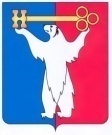 АДМИНИСТРАЦИЯ ГОРОДА НОРИЛЬСКАКРАСНОЯРСКОГО КРАЯПОСТАНОВЛЕНИЕ31.05.2024                                            г. Норильск                                                №  246О внесении изменений в постановление Администрации города Норильска
от 03.05.2006 № 831В целях приведения правового акта Администрации города Норильска в соответствие с действующим законодательством, ПОСТАНОВЛЯЮ:1. Внести в Положение о порядке оформления разрешительных документов по переводу жилого помещения в нежилое помещение и нежилого помещения в жилое помещение на территории муниципального образования город Норильск, утвержденное постановлением Администрации города Норильска от 03.05.2006
№ 831 (далее – Положение), следующие изменения:1.1. В пункте 1.3 Положения:1.1.1. Абзац третий изложить в следующей редакции:«- перепланировка помещения - изменение границ и (или) площади такого помещения, и (или) образование новых помещений, в том числе в случаях, предусмотренных статьей 40 Жилищного кодекса Российской Федерации, и (или) изменение его внутренней планировки (в том числе без изменения границ и (или) площади помещения). В результате перепланировки помещения также могут быть изменены границы и (или) площадь смежных помещений. Перепланировка влечет за собой необходимость внесения изменений в сведения Единого государственного реестра недвижимости о границах и (или) площади помещения (помещений) или осуществления государственного кадастрового учета образованных помещений и государственной регистрации права на образованные помещения;».1.1.2. Дополнить абзацами следующего содержания:«- приемочная комиссия - приемочная комиссия по приемке в эксплуатацию переводимого помещения после завершения переустройства и (или) перепланировки, и (или) иных работ, представительный состав которой утверждается распоряжением Администрации города Норильска, издаваемым Главой города Норильска;- уведомление о завершении работ - уведомление о завершении переустройства, и (или) перепланировки, и (или) иных работ, указанных в Уведомлении.».1.2. Абзацы третий и пятый пункта 4.7 Положения исключить.1.3. Абзац первый пункта 4.8 Положения изложить в следующей редакции:«В случае, если для обеспечения использования помещения в качестве жилого или нежилого помещения не требуется проведение его переустройства, и (или) перепланировки, и (или) иных работ, Уведомление является основанием для внесения изменений в сведения Единого государственного реестра недвижимости. В этом случае указанный перевод считается оконченным со дня внесения соответствующих изменений в сведения Единого государственного реестра недвижимости о назначении такого помещения».1.4. Пункт 4.10 Положения изложить в следующей редакции:«4.10. По окончании указанных в пункте 4.9 настоящего Положения переустройства, и (или) перепланировки, и (или) иных работ заявитель направляет уведомление о завершении работ в Комиссию.Приемку в эксплуатацию переводимого помещения после завершения переустройства и (или) перепланировки, и (или) иных работ осуществляет приемочная комиссия.В случае перепланировки помещения к уведомлению о завершении работ прилагается технический план помещения, в отношении которого осуществлена перепланировка, подготовленный в соответствии с Федеральным законом от 13 июля 2015 года № 218-ФЗ «О государственной регистрации недвижимости» (далее - Федеральный закон № 218-ФЗ). В случае образования в результате перепланировки помещения новых помещений в уведомлении о завершении работ указываются сведения об уплате заявителем государственной пошлины за осуществление государственной регистрации прав на недвижимое имущество.Завершение работ, указанных в уведомлении о завершении работ, подтверждается актом приемочной комиссии. Утверждение акта приемочной комиссии осуществляется в срок, не превышающий тридцати дней со дня получения отделом АСН уведомления о завершении работ.Акт приемочной комиссии составляется в двух экземплярах, один из которых после утверждения выдается заявителю, второй направляется в Комиссию и вместе с документами, представленными в Комиссию заявителем, подшивается в дело для дальнейшего хранения.В срок не позднее пяти рабочих дней с даты утверждения акта приемочной комиссии, отдел АСН направляет в электронной форме с использованием единой системы межведомственного электронного взаимодействия и подключаемых к ней региональных систем межведомственного электронного взаимодействия в орган регистрации прав заявление об осуществлении государственного кадастрового учета или государственного кадастрового учета и государственной регистрации права заявителя на перепланированное помещение (перепланированные помещения) с приложением к такому заявлению акта приемочной комиссии, технического плана перепланированных помещений и решения (документа, подтверждающего принятие решения) о переводе жилого помещения в нежилое помещение или нежилого помещения в жилое помещение либо решения (документа, подтверждающего принятие решения) о согласовании перепланировки помещений в многоквартирном доме, включая сведения об уплате заявителем государственной пошлины за осуществление государственной регистрации прав на недвижимое имущество в случае образования в результате перепланировки помещения новых помещений. В случае возврата прилагаемых к такому заявлению документов, приостановления осуществления государственного кадастрового учета и (или) государственной регистрации прав по основаниям, предусмотренным статьей 25, частью 1 статьи 26 Федерального закона № 218-ФЗ, отдел АСН запрашивает документы, необходимые для устранения причин возврата документов без рассмотрения или приостановления осуществления государственного кадастрового учета и (или) государственной регистрации прав, в том числе запрашивает у заявителя (уполномоченного им лица) технический план переводимого и (или) перепланируемого помещения для представления в орган регистрации прав.Перевод жилого помещения в нежилое помещение или нежилого помещения в жилое помещение, для осуществления которого требовалось проведение переустройства и (или) иных работ в соответствии с Уведомлением, считается оконченным со дня внесения изменений в сведения Единого государственного реестра недвижимости о назначении помещения. Перевод жилого помещения в нежилое помещение или нежилого помещения в жилое помещение, для осуществления которого требовалось проведение перепланировки в соответствии с Уведомлением, считается оконченным со дня внесения изменений в сведения Единого государственного реестра недвижимости о границах и (или) площади и назначении такого помещения или осуществления государственного кадастрового учета образованных помещений и государственной регистрации права на образованные помещения.».2. Опубликовать настоящее постановление в газете «Заполярная правда» и разместить его на официальном сайте муниципального образования город Норильск.3. Настоящее постановление вступает в силу после его официального опубликования в газете «Заполярная правда» и распространяет свое действие на правоотношения, возникшие с 01.04.2024.И.о. Главы города Норильска						        Н.А. Тимофеев